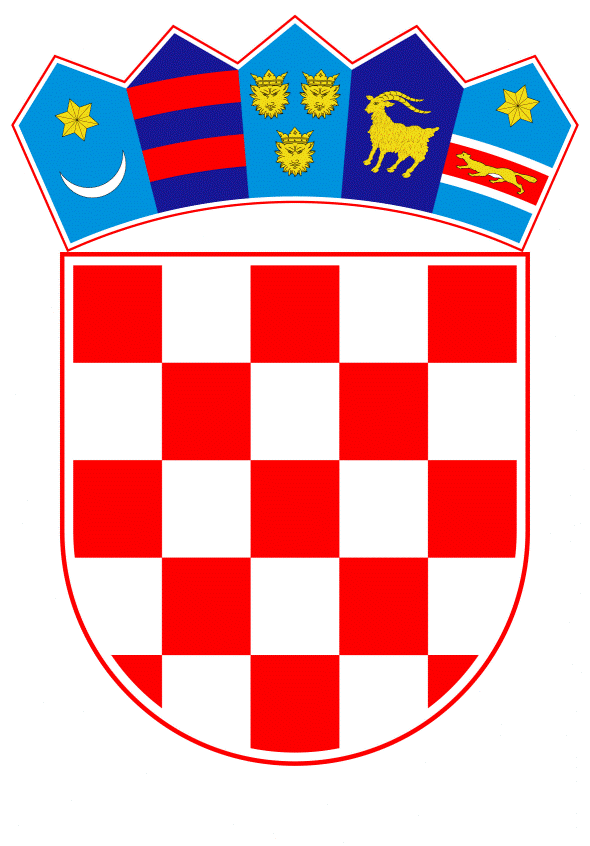 VLADA REPUBLIKE HRVATSKEZagreb, 4. studenoga 2022.______________________________________________________________________________________________________________________________________________________________________________________________________________________________PrijedlogNa temelju članka 31. stavka 2. Zakona o Vladi Republike Hrvatske („Narodne novine“, br. 150/11., 119/14., 93/16., 116/18. i 80/22.), a u vezi s člankom 9. stavkom 4. Statuta Kliničkog bolničkog centra Zagreb, od 5. ožujka 2020., Vlada Republike Hrvatske je na sjednici održanoj ________ 2022. donijelaO D L U K Uo davanju suglasnosti Kliničkom bolničkom centru Zagreb, za sklapanje ugovora za nabavu uređaja za izvantjelesni krvotokI.Daje se suglasnost Kliničkom bolničkom centru Zagreb, za sklapanje ugovora s ponuditeljem BOSTON MEDICAL d.o.o. iz Zagreba, za nabavu uređaja za izvantjelesni krvotok, u iznosu od 2.623.230,00 kuna s PDV-om, za koji su sredstva osigurana u Državnom proračunu Republike Hrvatske za 2022. godinu i projekcijama za 2023. i 2024. godinu, na pozicijama Kliničkog bolničkog centra Zagreb, na Projektu K891002 Klinički bolnički centar Zagreb - Izravna kapitalna ulaganja, izvoru financiranja 31 - Vlastiti prihodi, sukladno Odluci Upravnog vijeća Kliničkog bolničkog centra Zagreb, KLASA: 1.2.1.1-22/16-3-3/3.22., od 7. srpnja 2022. II.Ova Odluka stupa na snagu danom donošenja.KLASA: URBROJ: Zagreb, PREDSJEDNIKmr. sc. Andrej PlenkovićO B R A Z L O Ž E N J EPredmetnom odlukom predlaže se Vladi Republike Hrvatske davanje suglasnosti Kliničkom bolničkom centru Zagreb (u daljnjem tekstu: KBC Zagreb) za sklapanje ugovora za nabavu uređaja za izvantjelesni krvotok za potrebe Klinike za kardijalnu kirurgiju KBC-a Zagreb, u ukupnom iznosu od 2.623.230,00 kuna s PDV-om. Financijska sredstva za provedbu ove odluke osigurana su u Državnom proračunu Republike Hrvatske za 2022. godinu i projekcijama za 2023. i 2024. godinu, na pozicijama Kliničkog bolničkog centra Zagreb, na Projektu K891002 Klinički bolnički centar - Izravna kapitalna ulaganja, izvoru financiranja 31 - Vlastiti prihodi, sukladno Odluci Upravnog vijeća Kliničkog bolničkog centra Zagreb, KLASA: 1.2.1.1-22/16-3-3/3.22., od 7. srpnja 2022. Nabava uređaja za izvantjelesni krvotok potrebna je zbog starosti i isteka servisne podrške postojećeg uređaja. Predlagatelj:Ministarstvo zdravstva Predmet:Prijedlog odluke o davanju suglasnosti Kliničkom bolničkom centru Zagreb, za sklapanje ugovora za nabavu uređaja za izvantjelesni krvotok 